   ALLEGATO  “C“  RIEPILOGO AD USO PERSONALE DEL DOCENTE PER TUTTE LE ATTIVITA’AGGIUNTIVE  RETRIBUITE CON IL FISDOCENTE………………………………………………………………………SCUOLA  INFANZIA -  PRIMARIA:  …………………………………………………………….     ANNO SCOL…………….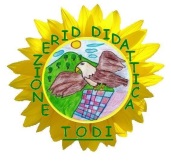 DIREZIONE DIDATTICA - TODIPiazzale G.F.degli Atti,1  06059   -  TODI (PG)Tel. 075/8956812  -  Fax 075/8956863 – C.F. 94069090549 e-mail :  PGEE06000L@istruzione.it – indirizzo pec: PGEE06000L@PEC.ISTRUZIONE.IT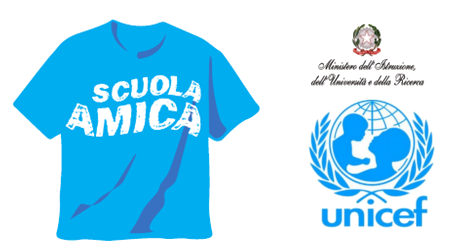 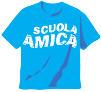 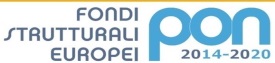 Attività aggiuntive svolteGIORNODALLE OREALLE OREN° ORETotale ore